                                                                                                    Утверждаю:                                                                                                    Директор СОШ№60                                                                                                Ем И.Б__________№ 60 жалпы орто билим беруу мектебисредняя общеобразовательная школа № 60№ 303 окуу кабинетининПаспорту Паспорт Химияучебного кабинета № 303Кабинет башчысы/Зав. кабинетом:	Токтосунова Э.А.АКТ приемки кабинета на готовность к новому 2022-2023 учебному годуКомиссия в составе:председатель комиссии: Ем И.Б, директор; члены комиссии:Данько А.Н, замдиректора по УВР;Айтымбетова М.З, председатель профсоюзного комитета;Керимбаев А.Д, заместитель директора по АХЧ, в ходе проверки состояния учебных кабинетов на готовность к новому учебному году установила:В кабинете № 303 организованы места для занятий, которые соответствуют нормам охраны труда, правилам техники безопасности, а также возрастным особенностям учащихся.Заведующий кабинетом ТоктосуноваЭ.А, с правилами техники безопасности и производственной санитарии ознакомлен, Инструктаж по технике безопасности проведен, Инструкция по охране труда в наличии.На основании осмотра кабинета и ознакомления с соответствующей документацией комиссия приняла решение считать кабинет № 3 готовым к приему учащихся в 2022-2023 учебном году.Председатель комиссии   Ем И.Б.Члены комиссии:Данько А.Н, Айтымбетова М.З,          Керимбаев А.Д,                                                                                                    Утверждаю:                                                                                                    Директор СОШ№60                                                                                                Ем И.Б__________Положение об учебном кабинетеОБЩИЕ ПОЛОЖЕНИЯУчебный кабинет помещение школы, являющееся средством реализации государственного образовательного стандарта и учебных программ, обеспечивающее оптимальные условия для повышения уровня образования учащихся.Оснащение кабинета включает в себя: учебно-наглядные пособия, учебное оборудование, приспособления для практических занятий по предмету, технические средства обучения.3. Занятия в кабинете должны служить:активизации мыслительной деятельности учащихся;  формированию навыков использования справочных материалов, навыков анализа и систематизации изученного материала;  формированию прочных знаний по предмету, их практическому применению.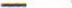 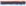 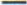  развитию у учащихся способностей к самоконтролю, самооценке и самоанализу;  воспитанию высокоорганизованной личности.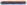 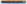 ОСНОВНЫЕ ТРЕБОВАНИЯ К УЧЕБНОМУ КАБИНЕТУНаличие в кабинете нормативных документов, регламентирующих деятельность по реализации ГОС и образовательных программ по предмету.Укомплектованность кабинета учебным оборудованием, учебно-методическим комплексом средств обучения, необходимых для выполнения образовательной программы школы.Соответствие учебно-методического комплекса и комплекса средств обучения требованиям стандарта образования и образовательным программам.Обеспеченность учебниками, дидактическими материалами, раздаточным материалом в соответствии с учебными программами.Наличие и обеспеченность учащихся типовыми заданиями, тестами, контрольными работами и т.п. для диагностики выполнения требований базового и повышенного уровней образовательного стандарта.9, Соблюдение эстетических требований к оформлению кабинета: наличие постоянных и сменных учебно-информационных стендов.Стендовый материал учебного кабинета должен содержать:  государственную символику;  государственный образовательный стандарт по предмету (минимально необходимое содержание образования и требования к уровню обязательной подготовки); правила техники безопасности работы и поведения в кабинете;  материалы, используемые в учебном процессе.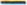 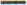 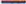 Соблюдение правил техники безопасности, пожаробезопасности, санитарно-гигиенических норм в учебном кабинете (средства пожаротушения, аптечка).ПРАВИЛА ПОВЕДЕНИЯ В КАБИНЕТЕНа первом занятии учащиеся знакомятся с правилами поведения в кабинете.Кабинет должен быть открыт за 15 минут до начала занятий.Учащиеся должны находиться в кабинете только в присутствии учителя.Кабинет должен проветриваться каждую перемену.Учитель должен организовывать уборку кабинета по окончании занятий в нем.Генеральная уборка должна проводиться в конце каждой четверти.До начала занятий учащиеся проверяют состояние своих рабочих мест и о выявленных неполадках сообщают учителю.Во время занятий учащиеся не покидают свои рабочие места без разрешения учителя.21 .Учащиеся должны соблюдать чистоту и порядок в кабинете.ОБЯЗАННОСТИ И ПРАВА ЗАВЕДУЮЩЕГО КАБИНЕТОМЗаведующий предметным кабинетом обязан: анализировать состояние учебно-материального оснащения кабинета не реже чем раз в год;  планировать и организовывать систему мер, направленных на обеспечение кабинета необходимым оборудованием согласно учебным программам и установленным нормативам;  составлять план развития и работы кабинета на текущий учебный год и следить за его выполнением;  содержать кабинет в соответствии с санитарно-гигиеническими требованиями, предъявляемыми к предметному кабинету;  принимать меры по обеспечению кабинета материалами и необходимой учебно-методической документацией, инструкциями и т. д.;  вести учет имеющегося оборудования в кабинете;  обеспечивать сохранность имущества кабинета и надлежащий уход за ним;  обеспечивать соблюдение правил охраны труда и техники безопасности, правил поведения учащихся и преподавателей в кабинете, проводить и учитывать соответствующие инструктажи с учащимися с последующими отметками в журнале;  организовывать внеурочную работу по предмету;  способствовать созданию банка творческих работ учащихся в учебном кабинете.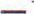 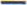 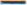 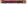 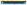 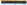 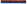 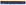 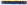 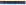 Заведующий предметным кабинетом имеет право:	 вносить предложения руководству школы по	совершенствованию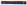 оборудования кабинета; ходатайствовать о поощрении или наказании отдельных учащихся и преподавателей, работающих в данном предметном кабинете.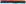 Ознакомлен(а)Инструкция по правиламгорящей спиртовке: пролитый спирт может воспламениться.Тушить спиртовку только с помощью колпачка.Не закрывать пробирку пальцем при взбалтывании находящиеся в ней жидкости.По окончании опытов каждая пара учащихся должна привести свое рабочее место в порядок,Оборудование кабинетаНОТ учащихсяТаяныч колдонмо3. Тест 10-11 классыТест 8 классыТест 9 классыРефератыРефераты по органической химии8, Химия в Кыргызстане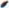 Экзаменационные материалыТекшеруу ишПоурочные планы 8 -9 классПоурочные планы 10-11 классПрактикалык иштерПрактические работыРешение задач15.Реактивы, коллекции, таблицыМетодическое обеспечение кабинета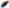 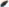 Каталог библиотеки кабинета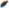 Отчет о химических реактивах СОШ № 60 г. Бишкек Октябрьского района 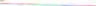 безопасности в кабинете химии для учащихся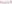 1.При работе пользоваться только чистой, сухой и исправной (без трещин и повреждений) посудой.2.Ничего не пробовать на вкус; принимать пищу химических лабораториях запрещено.З.Никаких веществ из кабинета никому не давать и не пользоваться самовольно братьих домой.4.Нюхать летучие вещества с осторожностью.5.Ни наклонятся над сосудом, который что-либо наливать, во избежание попаданиябрызг в глаза.6.Не наклонятся над фарфоровой выпарительной чашкой, в которой что-либо выпаривается, во избежание ожога от брызг или разлетающихся мелких частиц7.Особенно важно предохранять глаза, так как повреждение их даже малыми каплями вредных веществ может вызвать потерю зрения.8.Пробирку с нагреваемой жидкостью держать отверстием в сторону от себя и от товарищей, так как жидкость в следствии перегревания иногда «выплескивается» из пробирки.9.При нагревании растворов веществ в пробирках их не следует заполнять более чем на1/3.Твердые вещества нагревать только в сухих пробирках.При нагревании в стеклянной посудой не прикасаться ею к фитилю спиртовой лампы,Твердые вещества нагревать только в сухих пробирках.При нагревании в стеклянной посудой не прикасаться ею к фитилю спиртовой лампы,так как фитиль холодный и посуда может лопнуть.так как фитиль холодный и посуда может лопнуть.12. Нельзя нагревать пламенем толстостенную стеклянную посуду (банки, склянки, цилиндры), измерительную посуду и фарфоровые ступки.12. Нельзя нагревать пламенем толстостенную стеклянную посуду (банки, склянки, цилиндры), измерительную посуду и фарфоровые ступки.13. Зажигать спиртовку только с помощью спички. Нельзя зажигать ее, поднося к другой13. Зажигать спиртовку только с помощью спички. Нельзя зажигать ее, поднося к другойВзбалтывать следует, держа пробирку за верхнюю часть и слегка покачивая.ВО ВРЕМЯ ЛАБОРАТОРНЫХ И ПРАКТИЧЕСКИХ РАБОТ СТРОГО ЗАПРЕЩАЕТСЯ:1.Переходить на другое рабочее место без разрешения учителя;2.Перебрасывать друг другу какие-либо вещи (книги и др.);З.Брать приборы и вещества с рабочих мест, не занятых учащимися;4.Бесцельно переливать растворы или испытывать вещества по собственному усмотрению;5.Зажигать горелки и спиртовки без надобности;6.Громко разговаривать и шуметь;7.Уносить с собой что бы то ни было из предметов и веществ, предназначенных для проведения опытов;8.Оставлять пробирки и другую химическую посуду грязной.№НаименованиеКоличествоТаблицы5шт.Жалюзи 4 шт.Карнизы4шт,Доска1 шт.Стол учительский1 шт.Стол демонстрационный1 шт.Столы ученические18 шт.Стулья32 шт.Вешалка1шт.Шкафы светлые4 шт.Краны18 шт.Огнетушитель1 шт.Раковина с краном1 шт.Вытяжной шкаф1 шт.Проектор 1 шт.Экран 1 шт.Ноутбук 1 шт Урна для мусора1 шт.Ведро для пола1 шт.Ведро для столов1 шт.Швабры1 шт.№НаименованиеКоличество1.Сборник задач и упражнений по химии 8-10252.Сборник задач и упражнений по химии 7-1093.Сборник задач и упражнений по химии15Проверочные работы по неорганической химии 8345.Проверочные работы по неорганической химии 966Проверочные работы по неорганической химии137Основы химического анализа18Самодельные демонстрационные приборы по химии19Занимательные опыты по химии110Задания по химии для самостоятельной работы учащихся111Дидактический материал по химии для вечерней (сменной) школы 11112Задания для самостоятельной работы учащихся по химии 10113Задания для самостоятельной работы учащихся по химии 9114Задания для самостоятельной работы учащихся по химии 11115Внеклассная работа по химии с использованием хроматографии116Вопросы и задачи по органической химии117Сборник упражнений и усложненных задач по химии118Руководство к лабораторным занятиям по органической химии119Неорганическая химия в вопросах120Основы общей химии121Основы химического анализа122Охрана труда и техника безопасности по химии12324Самостоятельные работы по химии12324Пособие для преподавателей средней школы125Методика обучения химии126Политехническое образование и профориентация учащихся в процессе обучения химии127Общая методика обучения химии128500 задач по химии12930Изучение химии 9-10 кл12930Сборник самостоятельных и контрольных работ по химии131Химические викторины132Задачи и упражнения по химии133Задачи по химии для самостоятельной работы учащихся134На уроках химии135Развитие учащихся при обучении химии136Обучение химии в 10 кл часть 1137Обучение химии в 10 кл часть 2138Лабораторные работы по органической химии139Химическая связь и изучение ее в средней школе140Использование учебного оборудования на уроках химии141Учителю об основах химической технологии142Неорганическая химия143Изучение химии в 9 классе144Изучение строения и свойств органических веществ145Организация работы лаборанта в школьном кабинете химии14647Преподавание неорганической химии в 9 кл24647Изучение химии в 7-8 классах148Методика формирования учащихся основных понятий органической химии149Методика преподавания основ химического анализа150Преподавание органической химии151Преподавание неорганической химии в средней школе152Задачи по химии153Строение и свойства органических веществ15455Задачи и упражнения по общей химии15455Химические олимпиады в школе156Педагогический поиск : опыты проблемы находки157Учет знаний по химии158Органическая химия159Кабинет химии1НаименованиеКоличество1.Соединения в квадратных скобках22.Физическая и коллоидная химия1з.Популярная библиотека химических элементов Sb-Bi14Популярная библиотека химических элементов Mn-Sn15Популярная библиотека химических элементов Ро-.16Книга для чтения по неорганической химии 1 часть17Книга для чтения по неорганической химии 2 часть28Основы химического анализа19Чистота вещества110Строение вещества111От атома к молекуле112Подражающие молниям113Редкие элементы и их география114О современных проблемах периодической системы115Химия созидающая, химия разрушающая116Путешествие по ШЕТОЙ группе117Три триады и шесть невидимок118Пятая вертикаль119Под знаком углерода120Щелочноземельные металлы и подгруппа цинка121Рожденные электричеством122Химия (справочные материалы)123Пластмассы и резины124Не только в воде125Соединения высшего порядка126Элементоорганические соединения127Химия в промышленности128Летающие металлы129Чудеса? Нет, химия!130Можно ли сделать золото?131Химия на досуге132Занимательные очерки по химии1№Неорганические            вещества Название химических Неорганические            вещества Название химических Масса вГод выпуска и срокКоличествохимических реактивовхимических реактивовграммах и объемгодностиСоли: сульфат калияСоли: сульфат калия50гдо 1990г1 штСульфат меди (П) водныйСульфат меди (П) водный50гдо 1990г1 штСульфат цинка (техн.)Сульфат цинка (техн.)50гдо 1990г1 штСульфат магнияСульфат магния50гдо 1990г1 штСульфат аммонияСульфат аммония50rдо 1990г1 штСульфат кальцияСульфат кальция100rдо 1990г2 штСульфат натрияСульфат натрия100гдо 1990г2 штСульфат железа (2)Сульфат железа (2)до 1990г2 штСульфат алюминияСульфат алюминия100гдо 1990r2 штСульфат марганцаСульфат марганца100rдо 1990г2 штХлорид калияХлорид калия50гдо 1990г1 штХлорид хрома (Ш)Хлорид хрома (Ш)50гдо 1990г1 штХлорид кальцияХлорид кальция50гдо 1990г1 штХлорид натрияХлорид натрия500rдо 1990гХлорид меди (И)Хлорид меди (И)150гдо 1990г3 штХлорид магнияХлорид магния150rдо 1990г3 штХлорид алюминия Хлорид алюминия 150rдо 1990гЗ штХлорид аммония (ч)Хлорид аммония (ч)100гдо 1990г2 штХлорид хрома (Ш) 6водныйХлорид хрома (Ш) 6водный50гдо 1990г1штХлорид кальция (техн.)Хлорид кальция (техн.)150гдо 1990гЗ штХлорид барияХлорид бария50гдо 1990г1 штХлорид железа(З)Хлорид железа(З)50гдо 1990г1 штБромид натрияБромид натрия50гдо 1990г1 штИодид калия (ч)Иодид калия (ч)50гдо 1990г1 штНитрат алюминия 9 водныйНитрат алюминия 9 водный50гдо 1990г1 штНитрат калияНитрат калия50гдо 1990г1 штНитрат натрияНитрат натрия50гдо 1990г1 штНитраг барияНитраг бария50гдо 1990г1 штНитрат натрияНитрат натрия50гдо 1990г1 штНитрат аммонияНитрат аммония50rдо 1990г1 штНитрат серебраНитрат серебра30гдо 1990г1 штКарбонат натрияКарбонат натрия50гдо 1990г1штКарбонат меди (2)Карбонат меди (2)50гдо 1990г1штКарбонат барияКарбонат бария50гдо 1990г1 штКарбонат калияКарбонат калия100гдо 1990г2 штКарбонат кальцияКарбонат кальция150гдо 1990гЗ штОртофосфат натрияОртофосфат натрия50гдо 1990г1 штОртофосфат кальцияОртофосфат кальция50гдо 1990г1шт Ортофосфорная  Ортофосфорная 100мл1 шт Соляная  Соляная 400мл1 шт Оксид меди(2) Оксид меди(2)до 1990г1 шт Оксид кальция Оксид кальциядо 1990г1шт Оксид алюминия Оксид алюминиядо 1990г1шт Оксид железа (Ш) Оксид железа (Ш)до 1990r1шт Магний Магний150rдо 1990г1 штМагний150гдо 1990г1штМагний100rдо 1990г1 штМагний150гдо 1990г1 штМагнийдо 1990г1 штСоль калийная смешаннаяСоль калийная смешанная200rдо 1990г1штКарбамидКарбамид200rдо 1990г1 штСелитра кальциеваяСелитра кальциевая200гдо 1990гСульфат аммонияСульфат аммония200гдо 1990гСуперфосфат (гранулы)Суперфосфат (гранулы)200гдо 1990г1 штСуперфосфат аппатитового концентратаСуперфосфат аппатитового концентрата200гдо 1990г1 штКалий хлористыйКалий хлористый200гдо 1990г1 штНатрий азотокислыйНатрий азотокислый200гдо 1990г1 штМука фосфоритная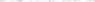 Мука фосфоритная200гдо 1990г1 штЙод (техн.)Йод (техн.)50г1976г1 шт